                                                                                                                  RAVNATELJSTVO  KBC OSIJEKPredmet: Raspored predavanja, studeni 2018., Klinika za kirurgiju, KBC OsijekPoštovani,dostavljamo Vam raspored predavanja na Klinici za kirurgiju za mjesec studeni 2018. godine koja će se održati na III katu Klinike (predavaonica) u vremenu od 08:10 do 08:20 prema sljedećem rasporedu:07.11.2018Tema: Dunja Mikša, dr. med.Predavač: Infekcije acinetobacter14.11.2018.Tema: Infekcije pseudomonasompredavač: Ivan Šerić, dr. med.21.11.2018.Tema: Akutna i kronična mezenterijalna ishemijaPredavač: Vedran Ivković28.11.2018.Tema: EKCPredavač: Domagoj Leko, dr. med.KLINIČKI BOLNIČKI CENTAR OSIJEKKlinika za kirurgijuPredstojnik Klinike za kirurgijudoc. dr. sc. Grgur Dulić, dr. med.Josipa Huttlera 431000 Osijek, HrvatskaTel: + 385 31 511 363E-mail: grgurdulic@yahoo.comOsijek,  31. listopada 2018.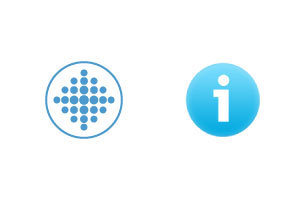 UNIVERSITY HOSPITAL                        OSIJEKHead of Departmentdoc. dr. sc. Grgur Dulić, dr. med.Josipa Huttlera 431000 Osijek, HrvatskaPhone: + 385 31 511 363E-mail: grgurdulic@yahoo.com